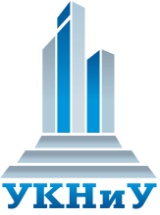 __________________________________________________Приглашаем Вас в гости!	 20 марта         суббота	в 14.00  17 апреля 	суббота	      в 14.00  15 мая             суббота	      в 14.00«День открытых дверей»   2021            в программе:демонстрация фильма о колледжезнакомство с профессиямиусловия поступления в 2021/2022 уч. годувстреча с администрацией колледжаМы ждем Вас по адресу:г. Екатеринбург, ул.Первомайская,26    (343)371-64-66Внимание!!20 марта 2021 года 14 часовв колледже пройдет«День открытых дверей»в программе:демонстрация фильма о колледжезнакомство с профессиямиусловия поступления в 2021/2022встреча с администрацией колледжаВстречаем наших гостей!